Publicado en  el 19/10/2016 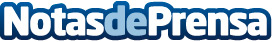 Algunos de los mitos que se mantienen sobre el cáncer de mama El 19 de octubre se celebra el Día contra el Cáncer de Mama, una jornada que permite recordar los mitos que aún persisten sobre esta enfermedad. A pesar de que, poco a poco, la medicina va avanzando en la lucha contra esta enfermedad, existe aún un gran desconocimiento sobre ella.
Datos de contacto:Nota de prensa publicada en: https://www.notasdeprensa.es/algunos-de-los-mitos-que-se-mantienen-sobre-el Categorias: Medicina Sociedad Ciberseguridad Medicina alternativa http://www.notasdeprensa.es